Bireyin üstlendiği rolün gereklerini yerine getirmesine ………..…………………… denir.Çocuk haklarının korunması için Birleşmiş Milletlere bağlı faaliyet yürüten ………………………kurulmuştur.Grup çalışmalarında başarılı olmak için ……………………………. yapılmalıdır.Tarihteki ilk kütüphaneyi ………………………………. kurmuştur.Tarihte bilinen ilk Anayasa olan Hammurabi Kanunları’nı ………………………………. yapmışlardır.
5-) Aşağıdakilerden hangisi Enes’in katıldığı gruplarda üstlendiği rollerden birisi olamaz?(5p)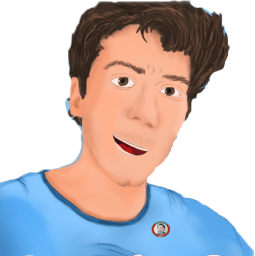                                          A) Abi                           B) Takım Kaptanı             C) Arkadaş              D) Baba6-) Aşağıdakilerden hangisi sosyal bilgiler dersinin bize kazandırdıklarından birisi olamaz?(5p) A) Haklarımızı ve sorumluluklarımızı öğreniriz.    		     B)Tarihimizi ve kültürümüzü öğreniriz. C) Kendi çıkarlarımızı her şeyin üstünde tutmayı öğreniriz.          D)Toplumda çalışan ve üreten vatandaş olmayı öğreniriz.
 7-)  Aşağıda verilen grup-rol eşleştirmelerinden hangisi yanlıştır?A) Okul-Öğrenci                                  B) Sınıf-BaşkanC) Kütüphanecilik Kulübü-İşçi        D) Futbol akımı-Kaleci8-) “Temiz bir çevrede yaşama hakkı istiyorum” diyen Umut  hangi sorumluluğu yerine getirmelidir?(5p)          A) Erken kalkmak	    B)Odasını toplamak        C) Çevreyi temiz tutmak           D)Ödev  yapmak   9-)Yandaki açıklamaya göre, aşağıdaki yargılardan hangisine ulaşılabilir?(5p) A) Ticaret gelişmiştir. 
B) Yerleşik hayata geçilmiştir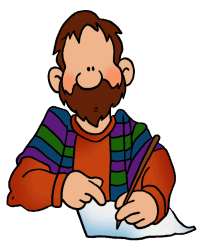 C) Kanunlar ya zılı hale getirilmiştir. D) Bilimsel çalışmalar yapılmıştır.10-) Aşağıdaki ifadelerden hangileri bayramlarımızın bizlere sağladığı kazanımlardandır?(5p)                                                                                           A) I ve II            B) I ve III              C) II ve III                  D) I, II ve IV11-) Urartular, mezarlarını oda ve ev biçiminde yapmış, ölülerini eşyalarıyla birlikte gömmüşlerdir.Bu bilgiye göre, Urartularla ilgili olarak aşağıdakilerden hangisi söylenebilir?(5p)A)  Zengin oldukları    B) Madencilikte ileri gittikleri   C) Birden çok tanrıya inandıkları    D)  Ölümden sonraki hayata inandıkları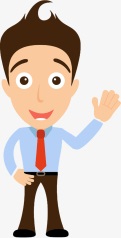 12-)                                              
                        Ali’nin Yukarıda  anlattığı gelişmeler aşağıdaki uygarlıklardan hangisiyle ilgili değildir?(5p)                                    A)  Urartular		B)  Hititler                      C) 	Lidyalılar	 	D)  Frigler13-) 5/A sınıfı başkanı Mert,  her gün sınıf defterini müdür yardımcısının odasından alıp sınıfa getirir.Mert;in bu davranışını, aşağıdaki kavramlardan hangisiyle ilişkilendirebiliriz?A)  Sorumluluk     B)  Hak           C) 	Grup	 	D)  KurumNOT= 1.soru ve 3.soru 20 puan 2. Ve 4.sorular 10’ar puandır. Diğer sorular ise 5’er puandır.SÜRE= 40 DAKİKA               									 BAŞARILAR DİLERİM    Adı :2023-2024 EĞİTİM-ÖĞRETİM YILI………………………….ORTAOKULUSOSYAL BİLGİLER 5.SINIF1.DÖNEM 1.YAZILIPUAN:Soyadı :2023-2024 EĞİTİM-ÖĞRETİM YILI………………………….ORTAOKULUSOSYAL BİLGİLER 5.SINIF1.DÖNEM 1.YAZILIPUAN:Sınıfı :                       No:2023-2024 EĞİTİM-ÖĞRETİM YILI………………………….ORTAOKULUSOSYAL BİLGİLER 5.SINIF1.DÖNEM 1.YAZILIPUAN:DOĞRUYANLIŞ                                    CÜMLELER-İFADELERSosyal bilgiler dersi bizim etkin ve sosyal bir vatandaş olmamıza katkı sağlar.Yaşadığımız bir olay sadece bizi etkiler.Etkin bir vatandaş üretim yaparak ülke ekonomisine katkıda bulunur.Haklarımızı kullanırken başkasının haklarına da saygı göstermeliyizTarihte ilk parayı bulan ve kullananlar Hititlerdir.Çocuklar aile bütçesine katkıda bulunmak için her türlü işte çalıştırılabilirBabiller tarihte ilk anayasa olarak kabul edilen Hammurabi Yasalarını yapmışlardır.Kişisel zamanımızı planlarken en çok oyun oynamaya zaman ayırmalıyız.Kültürel unsurlar; milletin kaynaşmasını, dayanışma, birlik ve beraberlik içinde yaşamasını sağlamaktadır.Tarihteki ilk kütüphaneyi Asurlar kurmuştur.HAKGÖREV ve SORUMLULUK1Oyun oynamak.2Okulda eğitim görmek.3Okula zamanında gitmek.4Düşüncelerimi özgürce ifade etmek.5Odamı temiz ve düzenli tutmak.6Beslenme ihtiyacımı karşılamak.7Ev işlerinde aileme yardım etmek.8Hastalanınca hastanede tedavi görmek9Oyun oynarken kurallara uymak.10Okul çantamı zamanında hazırlamak.